French in Year 5Listening:I can listen more attentively and for longer.I can understand more of what I hear even when some of the language may be unfamiliar by using the decoding skills I have developed.Speaking:I can communicate on a wider range of topics and themes e.g. talk about my home. I can remember and recall a range of vocabulary with increased knowledge, confidence and spontaneity e.g. recognise and recall 10 vegetables.Reading:I can understand longer passages in French.I can start to decode meaning of unknown words using cognates and context e.g. the months of the year.I can increase my knowledge of phonemes and letter strings using knowledge learnt from ‘Phonics Lessons 1 to 3’.Writing:I can write a paragraph using familiar language incorporating connectives/conjunctions e.g. because ‘parce que’, and ‘et’, a negative response and adjectival agreement where required.I can learn to manipulate French and be able to substitute words for suitable alternatives.Grammar:I can further understand the concept of gender and nouns and learn to use and recognise the terminology of articles e.g. definite, indefinite and partitive.I can better understand the rules of adjectival agreement and possessive adjectives e.g. ‘a green apple’ – ‘une pomme verte’. I can start to explore full verb conjugation e.g. ‘I wear’, ‘he/she wears’.I can describe clothes in terms of colour e.g. ‘my blue coat’.French in Year 6Listening:I can listen to longer text and more authentic French material.I can pick out cognates and familiar words and learn to ‘gist listen’ even when hearing language that has not been taught or covered.Speaking:I can recall previously learnt language and recycle/incorporate it with new language with increased speed and spontaneity.I can engage in short conversations on familiar topics, responding with opinions and justifications where appropriate e.g. I can say what I like to do at the weekend.Reading: I can tackle unknown language with increased accuracy by applying knowledge learnt from ‘Phonics Lessons 1 to 4’ including awareness of accents, silent letters etc.I can decode language using bilingual dictionaries.Writing:I can write a piece of text using language from a variety of units covered and learn to adapt any models provided to show solid understanding of any grammar covered e.g. I can write about what I like and dislike at school.I can start to incorporate conjugated verbs and learn to be comfortable using connectives/conjunctions, adjectives and possessive adjectives e.g. a presentation or description of a typical school day including subjects, time and opinions.Grammar:I can consolidate my understanding of gender and nouns, use of negative, adjectival agreement and possessive adjectives.I am familiar with a wider range of connectives/conjunctions and am more confident with full verb conjunction, both regular and irregular e.g. conjugate ‘être’ which is an irregular verb.                                      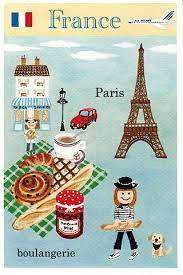 